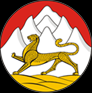 Муниципальное бюджетное дошкольное образовательное учреждение детский сад №25 «Саби »с. Веселое Моздокского района РСО-Алания363706, РСО-Алания,  Моздокский район  с.Веселое, ул. Комсомольская, 30 тел. 8-86736- 95-2-81Рецензия.от 1.02.2020 года.На публикации:Методических разработок.Автор:Хадикова Ирина НиколаевнаВоспитатель1.Полилингвальное занятие по развитию речи « Весна». Для детей 3-4 лет.Занятие построено в едином игровом сюжете . Для его проведения были созданы благоприятные условия с учетом индивидуальных особенностей и способностей каждого ребенка(организация пространства, перемещения, использование подготовленных материалов ,проведена предварительная работа с использованием интернет ресурсов.По своей структуре  НОД построена так ,чтобы вызвать познавательный интерес на протяжении всего времени ее проведения. Задачи подобраны с возрастом детей. Весь материал соответствовал возрасту. Вывод: В результате проведенного занятия воспитателем были выполнены поставленные цели и задачи ,образовательная деятельность способствовала игровой мотивации обучения., высокой степени познавательного интереса. Деятельность была построена логично, педагог достиг желаемого результата.2.Занятие по  развитию речи  Игра –драматизация «Репка»(Булкъ) с национально –региональным компонентом.Организация  НОД определена  поставленным  целям и задачам при интеграции образовательных областей.(Познавательное,социально-коммуникативное,художественно-эстетическое,речевое развитие).И реализации видов деятельности : игровой, коммуникативной, познавательной, двигательной.Занятие построено в едином игровом сюжете. Для его проведения были созданы все благоприятные условия. По своей структуре занятие построено так ,чтобы вызвать познавательный интерес .В ходе занятия использовался невербальный контакт .Дети были отзывчивы, доброжелательны, с большим удовольствием выполняли все задания.Вывод: В результате проведенного занятия воспитателем были выполнены поставленные цели и задачи ,образовательная деятельность способствовала игровой мотивации обучения., высокой степени познавательного интереса. Деятельность была построена логично, педагог достиг желаемого результата.3.Методическая разработка .Викторина для детей 4-5 лет. « Мои любимые сказки»Викторина разработана с целью закрепления знаний по сказкам ,развития памяти, мышления, наблюдательности, речи. Разработанная викторина воспитывает эмоциональный отклик  на хорошо знакомые и любимые сказки ,дружбу, помогает организовать развивающий досуг с детьми дошкольного возраста ,способствует не только интересному время провождению ,но и расширяет   кругозор ,развивает смекалку.В рецензируемой разработке используются информационно –коммуникативные технологии. Первая часть состоит из вопросов и картинок –отгадок, которые демонстрируются с помощью слайдов.Вторая часть викторины содержит вопросы, из которых ребенок должен выбрать правильный ответ. Такие вопросы развивают у ребенка память ,мышление, создают благоприятный эмоциональный фон. Третья часть  викторины представляет собой для ребенка игру « Договори словечко» .Такие задания расширяют словарный запас ребенка. Данная разработка может быть рекомендована к использованию педагогами дошкольных образовательных учреждений и родителям в индивидуальной работе.Рецензент  : Заведующая МБДОУ№25________________________АкиеваЛ.Б